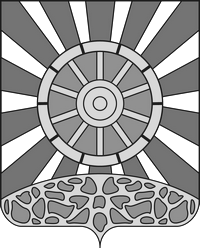 АДМИНИСТРАЦИЯ  УНИНСКОГО МУНИЦИПАЛЬНОГО ОКРУГА  КИРОВСКОЙ ОБЛАСТИ    ПОСТАНОВЛЕНИЕ11.03.2022				            		                                   № 179пгт УниОб утверждении Перечня муниципальных услуг, предоставляемых администрацией Унинского муниципального округа Кировской области в электронном видеВ соответствии с Федеральным законом от 27.07.2010 № 210-ФЗ «Об организации предоставления государственных и муниципальных услуг», на основании письма Министерства информационных технологий и связи Кировской области от 09.02.2022 № 96-71-05 «Об организации работы в сфере предоставления муниципальных услуг» администрация Унинского муниципального округа ПОСТАНОВЛЯЕТ:Утвердить Перечень муниципальных услуг, предоставляемых администрацией Унинского муниципального округа Кировской области в электронном виде согласно приложению.Признать утратившим силу постановление администрации Унинского муниципального округа Кировской области от 03.02.2022 № 101 «Об утверждении Перечня муниципальных услуг, предоставляемых администрацией Унинского муниципального округа Кировской области». Структурным подразделениям и отраслевым органам администрации Унинского муниципального округа обеспечить разработку и утверждение административных регламентов согласно перечню муниципальных услуг.4. Настоящее постановление подлежит опубликованию в Информационном бюллетене органов местного самоуправления  Унинского муниципального округа  и размещению на официальном сайте Унинского муниципального округа.Глава Унинского муниципального округа    Т.Ф. БоровиковаПриложениеУТВЕРЖДЕНпостановлением администрацииУнинского муниципального округаот 11.03.2022  № 179ПЕРЕЧЕНЬмуниципальных услуг, предоставляемых администрацией Унинского муниципального округа Кировской области в электронном виде_________Муниципальные услуги, включенные на федеральном уровне в типовой перечень массовых социально значимых услуг, предоставляемых в электронном виде через ЕПГУ(федеральная типизация)Муниципальные услуги, включенные на федеральном уровне в типовой перечень массовых социально значимых услуг, предоставляемых в электронном виде через ЕПГУ(федеральная типизация)Ответственные исполнители, осуществляющие предоставление муниципальных услуг1Выдача разрешения на ввод объекта в эксплуатациюОтдел архитектуры, строительства и ЖКХ 2Выдача разрешения на строительство объекта капитального строительства (в том числе внесение изменений в разрешение на строительство объекта капитального строительства и внесение изменений в разрешение на строительство объекта капитального строительства в связи с продлением срока действия такого разрешения)Отдел архитектуры, строительства и ЖКХ3Направление уведомления о соответствии построенных или реконструированных объектов индивидуального жилищного строительства или садового дома требованиям законодательства Российской Федерации о градостроительной деятельностиОтдел архитектуры, строительства и ЖКХ4Направление уведомления о соответствии указанных в уведомлении о планируемом строительстве параметров объекта индивидуального жилищного строительства или садового дома установленным параметрам и допустимости размещения объекта индивидуального жилищного строительства или садового дома на земельном участкеОтдел архитектуры, строительства и ЖКХ5Выдача градостроительного плана земельного участкаОтдел архитектуры, строительства и ЖКХ6Присвоение адреса объекту адресации, изменение и аннулирование такого адресаТерриториальное управление7Согласование проведения переустройства и (или) перепланировки помещения в многоквартирном домеОтдел архитектуры, строительства и ЖКХ8Утверждение схемы расположения земельного участка или земельных участков на кадастровом плане территорииОтдел по управлению муниципальной собственностью9Направление уведомления о планируемом сносе объекта капитального строительства и уведомления о завершении сноса объекта капитального строительстваОтдел архитектуры, строительства и ЖКХ10Предоставление разрешения на отклонение от предельных параметров разрешенного строительства, реконструкции объекта капитального строительстваОтдел архитектуры, строительства и ЖКХ11Выдача разрешения на установку и эксплуатацию рекламных конструкций на соответствующей территории, аннулирование такого разрешенияОтдел архитектуры, строительства и ЖКХ12Выдача разрешения на использование земель или земельного участка, которые находятся в государственной или муниципальной собственности, без предоставления земельных участков и установления сервитута, публичного сервитутаОтдел по управлению муниципальной собственностью13Присвоение квалификационных категорий спортивных судейУправление культуры14Перераспределение земель и (или) земельных участков, находящихся в государственной или муниципальной собственности, и земельных участков, находящихся в частной собственностиОтдел по управлению муниципальной собственностью15Признание садового дома жилым домом и жилого дома садовым домомОтдел архитектуры, строительства и ЖКХ16Перевод жилого помещения в нежилое помещение и нежилого помещения в жилое помещениеОтдел архитектуры, строительства и ЖКХ17Отнесение земель или земельных участков в составе таких земель к определенной категории земель или перевод земель или земельных участков в составе таких земель из одной категории в другую категориюОтдел по управлению муниципальной собственностью18Установление сервитута (публичного сервитута) в отношении земельного участка, находящегося в государственной или муниципальной собственностиОтдел по управлению муниципальной собственностью19Подготовка и утверждение документации по планировке территорииОтдел архитектуры, строительства и ЖКХ20Предоставление земельного участка, находящегося в муниципальной собственности, или государственная собственность на который не разграничена, на торгахОтдел по управлению муниципальной собственностью21Выдача акта освидетельствования проведения основных работ по строительству (реконструкции) объекта индивидуального жилищного строительства с привлечением средств материнского (семейного) капиталаОтдел архитектуры, строительства и ЖКХ22Предварительное согласование предоставления земельного участкаОтдел по управлению муниципальной собственностью23Предоставление в собственность, аренду, постоянное (бессрочное) пользование, безвозмездное пользование земельного участка, находящегося в государственной или муниципальной собственности, без проведения торговОтдел по управлению муниципальной собственностью24Предоставление земельного участка, находящегося в государственной или муниципальной собственности, гражданину или юридическому лицу в собственность бесплатноОтдел по управлению муниципальной собственностью25Принятие на учет граждан в качестве, нуждающихся в жилых помещенияхТерриториальное управление26Постановка граждан на учет в качестве лиц, имеющих право на предоставление земельных участков в собственность бесплатноОтдел по управлению муниципальной собственностью27Предоставление жилого помещения по договору социального найма или в собственность бесплатноОтдел по управлению муниципальной собственностью28Постановка на учет и направление детей в образовательные учреждения, реализующие образовательные программы дошкольного образованияУправление образования29Предоставление разрешения на условно разрешенный вид использования земельного участка или объекта капитального строительстваОтдел архитектуры, строительства и ЖКХИные типовые муниципальные услуги(региональная типизация)Иные типовые муниципальные услуги(региональная типизация)Исполнитель30Предоставление информации о порядке предоставления жилищно-коммунальных услуг населению на территории муниципального образованияОтдел архитектуры, строительства и ЖКХ31Предоставление сведений, документов и материалов, содержащихся в государственной информационной системе обеспечения градостроительной деятельности Кировской областиОтдел архитектуры, строительства и ЖКХ32Предоставление юридическим и физическим лицам сведений из реестра муниципального имущества муниципального образованияОтдел по управлению муниципальной собственностью33Предоставление юридическим и физическим лицам сведений о ранее приватизированном муниципальном имуществеОтдел по управлению муниципальной собственностью34Приватизация жилищного фонда на территории муниципального образования Отдел по управлению муниципальной собственностью35Согласование создания места (площадки) накопления твердых коммунальных отходов, находящейся на территории муниципального образованияОтдел архитектуры, строительства и ЖКХ36Выдача разрешения на выполнение авиационных работ, парашютных прыжков, демонстрационных полетов воздушных судов, полетов беспилотных воздушных судов (за исключением полетов беспилотных воздушных судов с максимальной взлетной массой менее 0,25 кг), подъемов привязных аэростатов над населенным пунктом муниципального образования, а также посадку (взлет) на расположенные в границах населенных пунктов муниципального образования площадки, сведения о которых не опубликованы в документах  аэронавигационной информацииОтдел общественной безопасности37Дача письменных разъяснений налогоплательщикам по вопросам применения нормативных правовых актов муниципального образования о местных налогах и сборахФинансовое управление38Бесплатное предоставление гражданам, имеющим трёх и более детей, земельных участков, расположенных на территории муниципального образованияОтдел по управлению муниципальной собственностью